DEVELOPMENT AUTHORITY OF MONROE COUNTY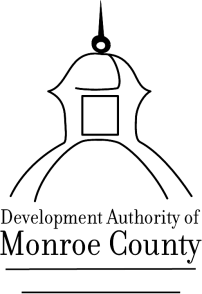 199 East Main StreetRegular Board Meeting August 8, 2023, 8:30 a.m.199 East Main St Forsyth, GA 31029MinutesThe Development Authority of Monroe County (“the Authority”) regular board meeting was held at 199 East Main Street, Forsyth, GA on August 8, 2023 at 8:30a.m. Notice of the time, place, and purpose of said meeting was duly given to all Authority members and to the public, as provided in the Authority by-laws and by law.The meeting was open to the public.Development Authority Board members present were: Tom Baugh-Chairman, Greg Head-Secretary/Treasurer, Directors- Wendell Horne, Phil Ham, Craig Craddock, Michael Leverett and Greg Goolsby.  Joyce White – Executive Director, Bob Harris-Attorney and Brandy Boynton-Admin Assistant. Meeting Called to OrderChairman Tom Baugh called the meeting to order at 8:35 a.m. and declared there was a quorum.Review and Approval of AgendaChairman Tom Baugh called for a motion to approve the agenda. Mr. Wendell Horne made a motion to approve the agenda. Mr. Greg Head seconded the motion. The motion passed unanimously.Review and Approval of Minutes  Chairman Tom Baugh called for a motion to approve the minutes from the June 13, June 28, July 7 and   July 25 meetings. Mr. Greg Head made a motion to approve the minutes from June 13, June 28, July 7   and July 25 meetings. Mr. Phil Ham seconded the motion. The motion passed unanimously.Review and Approval of Financials  Chairman Tom Baugh called for a motion to approve the financials from the June 2023.    Mr. Craig Craddock made a motion to approve the financials from June 2023. Mr. Phil Ham   seconded the motion. The motion passed unanimously.New Business/Old Business  Executive Director White gave an update on the DDS Facility. Mrs. White went to the property and met with Tony Muckinfuss and received an update on the concrete, the HVAC, the electrical and wiring.   The insulation and sheet rock is  scheduled for this week and next. The Indian Springs retention pond is complete, the check needs to be signed today by two. There is still a need for a fence that is approximately 825 ft long. Director White updated the Board on the Covenants; these are still being worked on and fine-tuned. Mrs. White informed the Board that the closing with George Emami went well on July 28, 2023 and funds have been deposited into the Money Market Account.  Executive Directors ReportMrs. Joyce White informed the Board of her recent meetings which included US Concrete Products, Jim Rollins, TJ Heath, Chad Tyler and Tony Brady. Mrs. White updated the Board on the new City Manager Craig Mims. Mrs. White has plans to meet with him again soon. Mrs. White updated the Board on the issue with the operations account being compromised the week of July 4, 2023. It has been a process, but that account has been closed and a new account opened. Mrs. Joyce White will participate in the GEDA Development Summit – Georgia Economic Developers Association August 10, and Workforce Ready Bootcamp at the end of August.  Both will be held in Macon. Executive SessionChairman Tom Baugh called for a motion to enter Executive Session. Mr. Michael Leverett made a motion to enter Executive Session. Mr. Wendell Horne seconded the motion. The motion passed unanimously. Chairman Tom Baugh called for a motion to exit Executive Session. Mr. Michael Leverett made a motion to enter Executive Session. Mr. Wendell Horne seconded the motion. The motion passed unanimously. No other motions made. Other Business AdjournmentChairman Tom Baugh called for a motion to adjourn at 9:30 a.m. Mr. Phil Ham made a motion to adjourn. Mr. Wendell Horne seconded the motion. The motion passed unanimously.Respectfully Submitted:Brandy BoyntonJoyce White